Northumberland County Council JOB DESCRIPTIONNorthumberland County Council PERSON SPECIFICATIONPost Title:            ReceptionistPost Title:            ReceptionistDirector/Service/Sector: Corporate Services –Registration, Coronial & Development ServicesDirector/Service/Sector: Corporate Services –Registration, Coronial & Development ServicesOffice UseBand: 3                   Band: 3                   Workplace: County Hall and Town HallWorkplace: County Hall and Town HallJE ref: 2989HRMS ref:Responsible to: Business Support OfficerResponsible to: Business Support OfficerDate: January 2015Manager Lever: N/AJE ref: 2989HRMS ref:Job Purpose: To provide an efficient and effective front line reception service for all visitors to County Hall & Town HallTo promote and maintain the good corporate image of the Council.To provide an efficient and effective post room service ensuring post is sorted, circulated and dispatched on time, to standard.Provide administrative support to Registration, Coronial & Development Services.Job Purpose: To provide an efficient and effective front line reception service for all visitors to County Hall & Town HallTo promote and maintain the good corporate image of the Council.To provide an efficient and effective post room service ensuring post is sorted, circulated and dispatched on time, to standard.Provide administrative support to Registration, Coronial & Development Services.Job Purpose: To provide an efficient and effective front line reception service for all visitors to County Hall & Town HallTo promote and maintain the good corporate image of the Council.To provide an efficient and effective post room service ensuring post is sorted, circulated and dispatched on time, to standard.Provide administrative support to Registration, Coronial & Development Services.Job Purpose: To provide an efficient and effective front line reception service for all visitors to County Hall & Town HallTo promote and maintain the good corporate image of the Council.To provide an efficient and effective post room service ensuring post is sorted, circulated and dispatched on time, to standard.Provide administrative support to Registration, Coronial & Development Services.Job Purpose: To provide an efficient and effective front line reception service for all visitors to County Hall & Town HallTo promote and maintain the good corporate image of the Council.To provide an efficient and effective post room service ensuring post is sorted, circulated and dispatched on time, to standard.Provide administrative support to Registration, Coronial & Development Services.ResourcesStaffResponsibility for demonstrating own duties (i.e. reception/ post room tasks and processes)Responsibility for demonstrating own duties (i.e. reception/ post room tasks and processes)Responsibility for demonstrating own duties (i.e. reception/ post room tasks and processes)FinanceFinanceEnsure post charge records are maintained and franking machine is charged.Ensuring cash, credit/debit card payments are correctly attributed to accounts and servicesEnsure post charge records are maintained and franking machine is charged.Ensuring cash, credit/debit card payments are correctly attributed to accounts and servicesEnsure post charge records are maintained and franking machine is charged.Ensuring cash, credit/debit card payments are correctly attributed to accounts and servicesPhysicalPhysicalEnsuring data is input and maintained accurately.Careful use of allocated tools, equipment and facilities.Ensuring data is input and maintained accurately.Careful use of allocated tools, equipment and facilities.Ensuring data is input and maintained accurately.Careful use of allocated tools, equipment and facilities.ClientsClientsCouncil employees, member of the public, public, private and voluntary sector organisationsCouncil employees, member of the public, public, private and voluntary sector organisationsCouncil employees, member of the public, public, private and voluntary sector organisationsDuties and key result areas:Act as first point of contact for visitors, taking responsibility for ensuring the visitor’s needs are met and that their host is contacted.Provide accurate and up to date information and advice to assist visitors in accessing council or partner services or using the building and its facilities, including signposting to appropriate council departments or customer services, including some exposure to customers in dispute with the council.Ensure those customers requiring assistance within the building receive it.Control access to County Hall facility including in liaison with duty attendant via two-way radio; the issue of security passes to visitors to the facility including granting access to Public Access PCs within reception; record visitors to the facility; To maintain the reception area, ensuring displays are tidied, are up to date and the area meets health and safety requirements, including responsibility for visitors’ health and safety within the reception area.Receive and account for any payments taken at reception, maintaining appropriate security of cash.Utilise relevant ICT systems to maintain accurate and up to date records, files and statistical information.Receive and record details of compliments, comments and complaints and provide advice and guidance to customers.Ensure high volume of incoming mail received from the Royal Mail, internal courier and other parties is sorted promptly in accordance with agreed standards. Exposure to regular moderate manual handling.Ensure high volume of outgoing mail is franked and sorted appropriately for pick up by internal courier, Royal Mail or other parties. Exposure to regular moderate manual handling.Ensure all outgoing mail is prepared and dispatched on time.Liaise with service departments to ensure mail is sorted to meet their needs.Ensure that all post room equipment is used in accordance with operating instructions, health and safety requirements and security demands.Ensure post room is organised and maintained to facilitate safe and efficient working by all users. Maintain accurate records relating to the charging for outgoing and internal mail.To act as a Deputy Registrar for marriage in line with statutory regulations and register marriages as required.To act as a Fire Warden for County Hall and the Town Hall.Liaise with internal and external partners to build relationships, solve enquiries and provide feedback on services.Provide administrative support to the needs of the service.Maintain high standards of customer care at all times and promote a culture of service excellence.Contribute to the continuous improvement of the service.Reception of emergency services, including ambulance and fire service and responsibility during evacuation in fire emergency. Responsibility for demonstrating own duties or giving advice or guidance to new employees or others.Provide cover to NCC and partner organisation reception functions as requiredThe duties and responsibilities highlighted in this Job Description are indicative and may vary over time.  Post holders are expected to undertake other duties and responsibilities relevant to the nature, level and extent of the post and the grade has been established on this basis.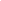 Duties and key result areas:Act as first point of contact for visitors, taking responsibility for ensuring the visitor’s needs are met and that their host is contacted.Provide accurate and up to date information and advice to assist visitors in accessing council or partner services or using the building and its facilities, including signposting to appropriate council departments or customer services, including some exposure to customers in dispute with the council.Ensure those customers requiring assistance within the building receive it.Control access to County Hall facility including in liaison with duty attendant via two-way radio; the issue of security passes to visitors to the facility including granting access to Public Access PCs within reception; record visitors to the facility; To maintain the reception area, ensuring displays are tidied, are up to date and the area meets health and safety requirements, including responsibility for visitors’ health and safety within the reception area.Receive and account for any payments taken at reception, maintaining appropriate security of cash.Utilise relevant ICT systems to maintain accurate and up to date records, files and statistical information.Receive and record details of compliments, comments and complaints and provide advice and guidance to customers.Ensure high volume of incoming mail received from the Royal Mail, internal courier and other parties is sorted promptly in accordance with agreed standards. Exposure to regular moderate manual handling.Ensure high volume of outgoing mail is franked and sorted appropriately for pick up by internal courier, Royal Mail or other parties. Exposure to regular moderate manual handling.Ensure all outgoing mail is prepared and dispatched on time.Liaise with service departments to ensure mail is sorted to meet their needs.Ensure that all post room equipment is used in accordance with operating instructions, health and safety requirements and security demands.Ensure post room is organised and maintained to facilitate safe and efficient working by all users. Maintain accurate records relating to the charging for outgoing and internal mail.To act as a Deputy Registrar for marriage in line with statutory regulations and register marriages as required.To act as a Fire Warden for County Hall and the Town Hall.Liaise with internal and external partners to build relationships, solve enquiries and provide feedback on services.Provide administrative support to the needs of the service.Maintain high standards of customer care at all times and promote a culture of service excellence.Contribute to the continuous improvement of the service.Reception of emergency services, including ambulance and fire service and responsibility during evacuation in fire emergency. Responsibility for demonstrating own duties or giving advice or guidance to new employees or others.Provide cover to NCC and partner organisation reception functions as requiredThe duties and responsibilities highlighted in this Job Description are indicative and may vary over time.  Post holders are expected to undertake other duties and responsibilities relevant to the nature, level and extent of the post and the grade has been established on this basis.Duties and key result areas:Act as first point of contact for visitors, taking responsibility for ensuring the visitor’s needs are met and that their host is contacted.Provide accurate and up to date information and advice to assist visitors in accessing council or partner services or using the building and its facilities, including signposting to appropriate council departments or customer services, including some exposure to customers in dispute with the council.Ensure those customers requiring assistance within the building receive it.Control access to County Hall facility including in liaison with duty attendant via two-way radio; the issue of security passes to visitors to the facility including granting access to Public Access PCs within reception; record visitors to the facility; To maintain the reception area, ensuring displays are tidied, are up to date and the area meets health and safety requirements, including responsibility for visitors’ health and safety within the reception area.Receive and account for any payments taken at reception, maintaining appropriate security of cash.Utilise relevant ICT systems to maintain accurate and up to date records, files and statistical information.Receive and record details of compliments, comments and complaints and provide advice and guidance to customers.Ensure high volume of incoming mail received from the Royal Mail, internal courier and other parties is sorted promptly in accordance with agreed standards. Exposure to regular moderate manual handling.Ensure high volume of outgoing mail is franked and sorted appropriately for pick up by internal courier, Royal Mail or other parties. Exposure to regular moderate manual handling.Ensure all outgoing mail is prepared and dispatched on time.Liaise with service departments to ensure mail is sorted to meet their needs.Ensure that all post room equipment is used in accordance with operating instructions, health and safety requirements and security demands.Ensure post room is organised and maintained to facilitate safe and efficient working by all users. Maintain accurate records relating to the charging for outgoing and internal mail.To act as a Deputy Registrar for marriage in line with statutory regulations and register marriages as required.To act as a Fire Warden for County Hall and the Town Hall.Liaise with internal and external partners to build relationships, solve enquiries and provide feedback on services.Provide administrative support to the needs of the service.Maintain high standards of customer care at all times and promote a culture of service excellence.Contribute to the continuous improvement of the service.Reception of emergency services, including ambulance and fire service and responsibility during evacuation in fire emergency. Responsibility for demonstrating own duties or giving advice or guidance to new employees or others.Provide cover to NCC and partner organisation reception functions as requiredThe duties and responsibilities highlighted in this Job Description are indicative and may vary over time.  Post holders are expected to undertake other duties and responsibilities relevant to the nature, level and extent of the post and the grade has been established on this basis.Duties and key result areas:Act as first point of contact for visitors, taking responsibility for ensuring the visitor’s needs are met and that their host is contacted.Provide accurate and up to date information and advice to assist visitors in accessing council or partner services or using the building and its facilities, including signposting to appropriate council departments or customer services, including some exposure to customers in dispute with the council.Ensure those customers requiring assistance within the building receive it.Control access to County Hall facility including in liaison with duty attendant via two-way radio; the issue of security passes to visitors to the facility including granting access to Public Access PCs within reception; record visitors to the facility; To maintain the reception area, ensuring displays are tidied, are up to date and the area meets health and safety requirements, including responsibility for visitors’ health and safety within the reception area.Receive and account for any payments taken at reception, maintaining appropriate security of cash.Utilise relevant ICT systems to maintain accurate and up to date records, files and statistical information.Receive and record details of compliments, comments and complaints and provide advice and guidance to customers.Ensure high volume of incoming mail received from the Royal Mail, internal courier and other parties is sorted promptly in accordance with agreed standards. Exposure to regular moderate manual handling.Ensure high volume of outgoing mail is franked and sorted appropriately for pick up by internal courier, Royal Mail or other parties. Exposure to regular moderate manual handling.Ensure all outgoing mail is prepared and dispatched on time.Liaise with service departments to ensure mail is sorted to meet their needs.Ensure that all post room equipment is used in accordance with operating instructions, health and safety requirements and security demands.Ensure post room is organised and maintained to facilitate safe and efficient working by all users. Maintain accurate records relating to the charging for outgoing and internal mail.To act as a Deputy Registrar for marriage in line with statutory regulations and register marriages as required.To act as a Fire Warden for County Hall and the Town Hall.Liaise with internal and external partners to build relationships, solve enquiries and provide feedback on services.Provide administrative support to the needs of the service.Maintain high standards of customer care at all times and promote a culture of service excellence.Contribute to the continuous improvement of the service.Reception of emergency services, including ambulance and fire service and responsibility during evacuation in fire emergency. Responsibility for demonstrating own duties or giving advice or guidance to new employees or others.Provide cover to NCC and partner organisation reception functions as requiredThe duties and responsibilities highlighted in this Job Description are indicative and may vary over time.  Post holders are expected to undertake other duties and responsibilities relevant to the nature, level and extent of the post and the grade has been established on this basis.Duties and key result areas:Act as first point of contact for visitors, taking responsibility for ensuring the visitor’s needs are met and that their host is contacted.Provide accurate and up to date information and advice to assist visitors in accessing council or partner services or using the building and its facilities, including signposting to appropriate council departments or customer services, including some exposure to customers in dispute with the council.Ensure those customers requiring assistance within the building receive it.Control access to County Hall facility including in liaison with duty attendant via two-way radio; the issue of security passes to visitors to the facility including granting access to Public Access PCs within reception; record visitors to the facility; To maintain the reception area, ensuring displays are tidied, are up to date and the area meets health and safety requirements, including responsibility for visitors’ health and safety within the reception area.Receive and account for any payments taken at reception, maintaining appropriate security of cash.Utilise relevant ICT systems to maintain accurate and up to date records, files and statistical information.Receive and record details of compliments, comments and complaints and provide advice and guidance to customers.Ensure high volume of incoming mail received from the Royal Mail, internal courier and other parties is sorted promptly in accordance with agreed standards. Exposure to regular moderate manual handling.Ensure high volume of outgoing mail is franked and sorted appropriately for pick up by internal courier, Royal Mail or other parties. Exposure to regular moderate manual handling.Ensure all outgoing mail is prepared and dispatched on time.Liaise with service departments to ensure mail is sorted to meet their needs.Ensure that all post room equipment is used in accordance with operating instructions, health and safety requirements and security demands.Ensure post room is organised and maintained to facilitate safe and efficient working by all users. Maintain accurate records relating to the charging for outgoing and internal mail.To act as a Deputy Registrar for marriage in line with statutory regulations and register marriages as required.To act as a Fire Warden for County Hall and the Town Hall.Liaise with internal and external partners to build relationships, solve enquiries and provide feedback on services.Provide administrative support to the needs of the service.Maintain high standards of customer care at all times and promote a culture of service excellence.Contribute to the continuous improvement of the service.Reception of emergency services, including ambulance and fire service and responsibility during evacuation in fire emergency. Responsibility for demonstrating own duties or giving advice or guidance to new employees or others.Provide cover to NCC and partner organisation reception functions as requiredThe duties and responsibilities highlighted in this Job Description are indicative and may vary over time.  Post holders are expected to undertake other duties and responsibilities relevant to the nature, level and extent of the post and the grade has been established on this basis.Work ArrangementsWork ArrangementsWork ArrangementsWork ArrangementsWork ArrangementsTransport requirements:Working patterns: Working conditions:Transport requirements:Working patterns: Working conditions:Some travel between council offices and Approved Premises may be required.Some weekend and evening working may be required.Office based. Some exposure to customers in dispute with the council. Regular exposure to moderate manual handling.Minimum of 12 days working over a weekend or bank holiday as required by the serviceSome travel between council offices and Approved Premises may be required.Some weekend and evening working may be required.Office based. Some exposure to customers in dispute with the council. Regular exposure to moderate manual handling.Minimum of 12 days working over a weekend or bank holiday as required by the serviceSome travel between council offices and Approved Premises may be required.Some weekend and evening working may be required.Office based. Some exposure to customers in dispute with the council. Regular exposure to moderate manual handling.Minimum of 12 days working over a weekend or bank holiday as required by the servicePost Title: ReceptionistDirector/Service/Sector: Corporate Services –Registration, Coronial & Development ServicesRef: 2989EssentialDesirableAssessbyKnowledge and QualificationsKnowledge and QualificationsKnowledge and QualificationsA good general educationA sound working knowledge of the procedural and practical issues relating to customer services.An awareness of and interest in the current issues facing the council and the services it provides.Appreciates the relationship between customer care, cost, quality and performance.Willing to undertake appropriate training.Clear and legible handwritingGNVQ Customer Care Level 2CLAIT or equivalentTrained in First AidApplication A, B, C, D, E, F, GSight of original certificates A, BInterview A, B, C, D, E, F, GExperienceExperienceExperienceDirect contact with the public. Giving help, advice and information.Proficient in using IT word processing, database and spreadsheet packagesDealing with a wide range of servicesDealing with others at different organisational levelsPost room operationsGathering, organising and managing information Working in an environment governed by clear processes and proceduresTesting BApplication A, B C, D, E, F, GReference A, BInterviewSkills and competenciesSkills and competenciesSkills and competenciesIT literateAdministration skills - ability to input, extract, interpret and record information from manual and computerised information sourcesCommunicates clearly orally and in writingAbility to ensure tasks are completed to time and standardAble to organise own workloadAble to work methodicallyCustomer orientedExcellent interpersonal skills and ability to communicate with a variety of people both face to face and on the telephoneNegotiation skillsApplication A B, C, D, E, FInterview B, C, D, E, FTesting APhysical, mental and emotional demandsPhysical, mental and emotional demandsPhysical, mental and emotional demandsMust be able to work as part of a teamEnthusiastic and committedProactive approach to problem solving and customer careAbility to work calmly and accurately under pressureFlexible approachApplication &Interview:  A, B, C, D, E. FMotivationMotivationMotivationA corporate orientation and commitment to tackling issues across departmental boundaries.Dependable, reliable and good time keeper.Encourages and displays high standards of honesty, integrity, openness and respect for others.Helps managers create a positive work culture in which diverse individual contributions and perspectives are valued.Proactive and achievement orientatedWorks with minimal supervisionApplication &Interview:  A, B, C, D, E. FOtherOtherOtherAbility and willingness to travel between council offices and Approved Premises within Northumberland as required.Flexible working as determined by the requirements of the service. Weekend and evening working may be required.Interview A, B